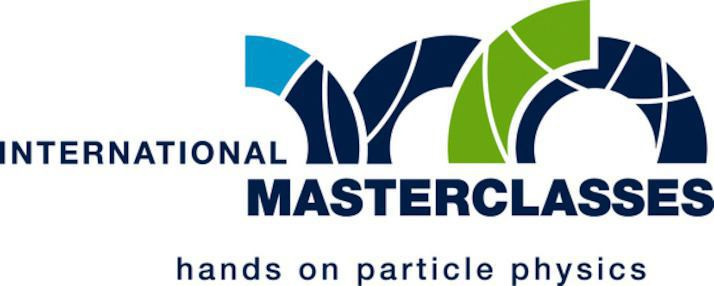 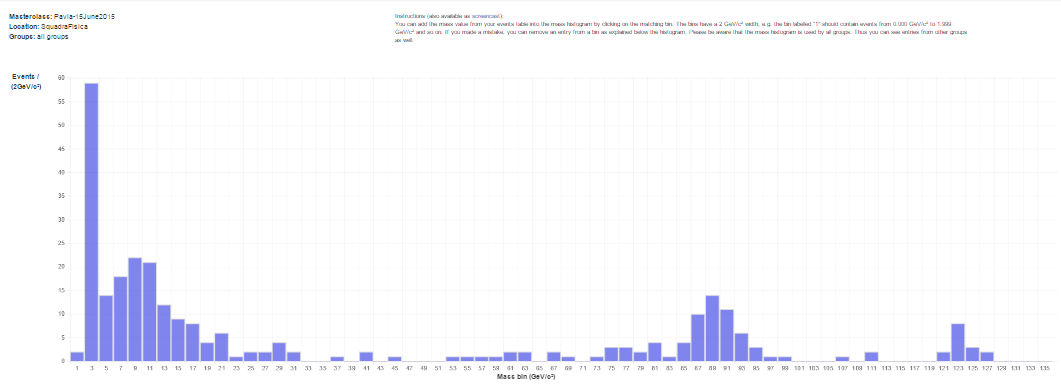 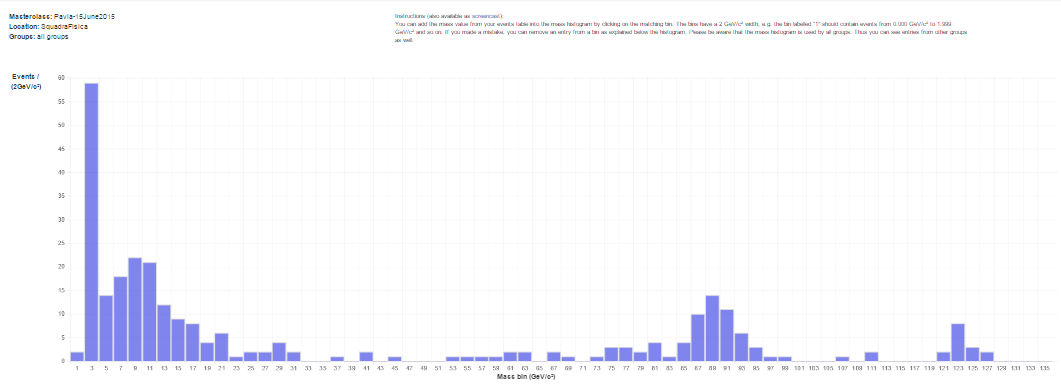 BIG DATA 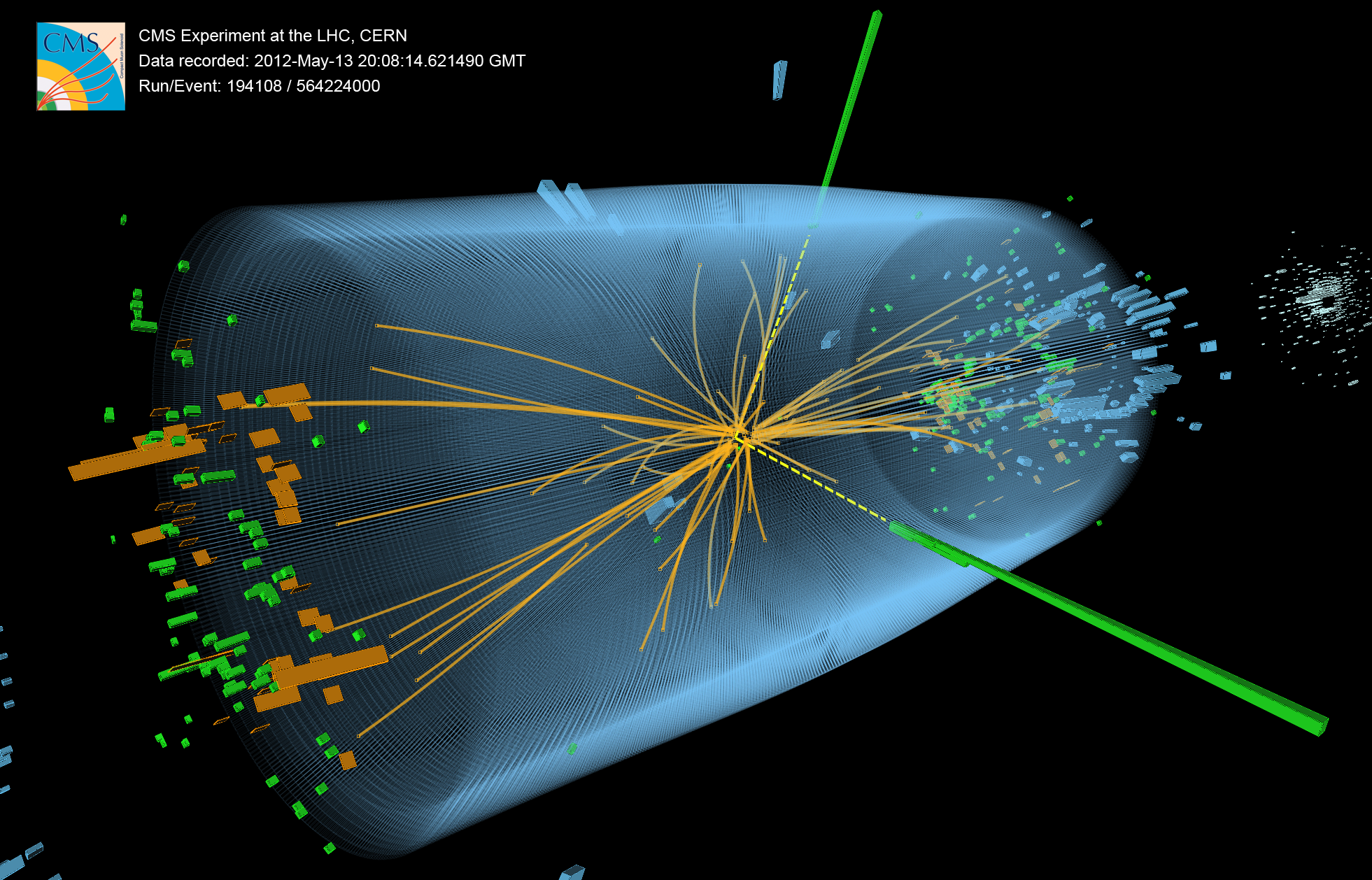 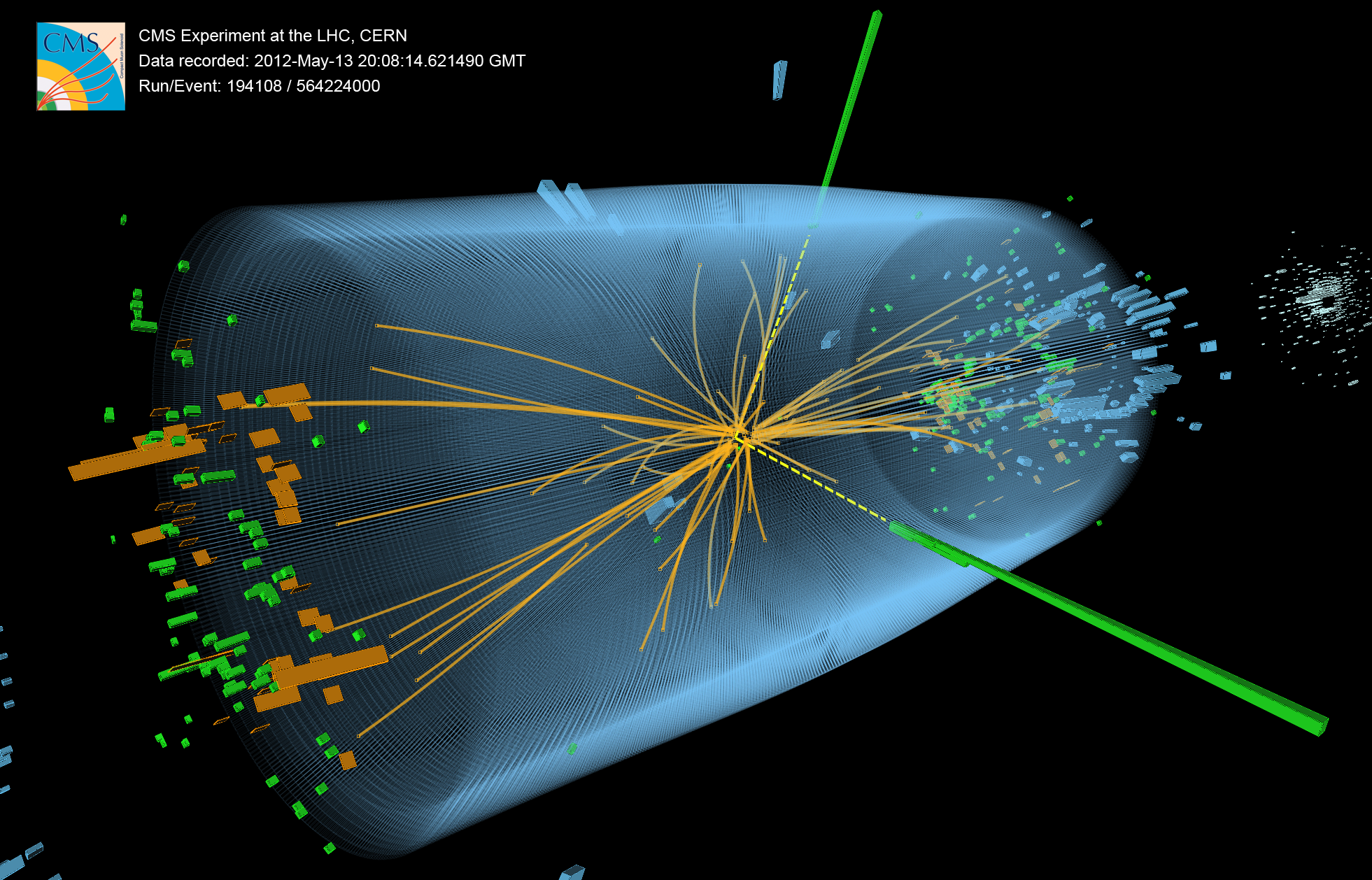 BIG IDEASBE PART OF IT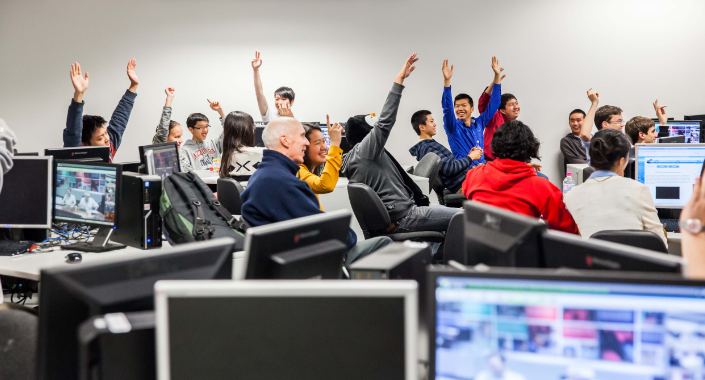 www.physicsmasterclasses.orgtalk with your physics teacher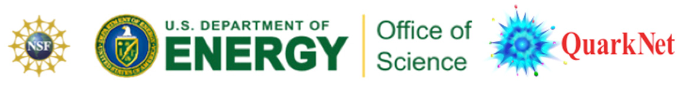 